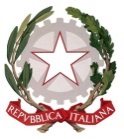 Ministero dell’Istruzione, dell’Università e della RicercaUfficio Scolastico Regionale per la Campania - Ufficio IIIProt. n. AOODRCA/RU/1581	                                			      Napoli, 16  febbraio  2015						Ai dirigenti delle istituzioni scolastiche statalisecondarie di secondo grado della CampaniaAi coordinatori didattici delle istituzioni scolastiche paritariesecondarie di secondo grado della CampaniaLORO SEDIOGGETTO:	OPEN DAY del Politecnico di Milano – 28 marzo 2015	Si trasmette l’allegata comunicazione del servizio orientamento del Politecnico di Milano, inerente all’Open Day che si svolgerà sabato 28 marzo 2015, presso il Campus città studi in Milano, con l’obiettivo di far conoscere più da vicino il Politecnico di Milano agli studenti degli ultimi anni delle classi della secondaria di secondo grado, interessati alle discipline dell’Ingegneria, dell’Architettura e del Design.	Si invitano le SS. LL a darne diffusione all’interno dell’istituto.										     Il dirigente							                           F.to  Domenica Addeo